כימיה כללית ופיזיקלית (01111212) לרפואה כללית ורפואת שיניים- שנה אאוניברסיטת תל אביבד"ר חג' יחיא ענאן (נייד: 0522938182)ענה על 25 מתוך 30 השאלות הבאות (ערך כל שאלה 4 נקודות)סמן את התשובה הנכונהשאלה 1ליסוד כסף יש שני איזוטופים טבעיים. לאיזוטופ הראשון מסה של 106.90509 amu , ולאיזוטופ השני מסה של 108.9047amu.המסה האטומית הממוצעת של כסף שווה ל- 107.8682 amu.מהי פרקציית השכיחות לאיזוטופ הקל מבניהם.א. 0.24221ב. 0.48168ג. 0.51835ד. 0.75783שאלה 2נתונה תרכובת המורכבת מפחמן  (C) וכלור ((Cl  בלבד. היא מכילה 18.42 %  פחמן (C) לפי מסה. המסה המולרית של התרכובת שווה ל-  260.76 g/mol.  מהי הנוסחה המולקולרית.א. C2Cl2ב. C4Cl6ג. C3Cl4ד. C2Cl3שאלה 3מהם היונים המשקיפים בריאקציה בין Mg(OH)2 (aq)  לבין HCl (aq).א. Mg+2 and H+ב. H+ and OH-ג. Mg+2 and Cl-ד. H+ and Cl-שאלה 4אזן את מחצית התגובה הבאה בסביבה בסיסית.MnO2(s) → Mn(OH)2(s)א. MnO2(s) + 2H2O(l) + 2e− → Mn(OH)2(s)+ 2OH−(aq)ב. MnO2(s) + 2H2O(l) + 4e− → Mn(OH)2(s)+ (OH)2−(aq)ג. MnO2(s) + H2(g) → Mn(OH)2(s) + 2e−ד. MnO2(s) + 2H2O(l) → Mn(OH)2(s)+ 2OH−(aq)שאלה 5כמה מולים של יון סולפט יש ב- 0.301 ליטר תמיסת Al2(SO4)3 בריכוז  0.274 M.א. 0.0824 molב. 0.247 molג. 3.29 molד. 0.0274 molשאלה 6דוגמא של 1.5 ליטר גז אידאלי ב-STP שוקלת 4.75 גרם. מהי הנוסחה האפשרית של הגז.א. C2F4ב. NF3ג. NHF2ד. NO2שאלה 7מה יחס המהירויות בין אטומי He לבין מולקולות CH4 ב- 298 K.א. 1:1ב. 11:7ג. 2:3ד. 2:1שאלה 8מי מהמשפטים הבאים נכון לגבי פירוק מים נוזליים למימן גזי וחמצן גזי.2H2O(l) → 2H2(g) + O2(g)א. ΔH קטן מ- ΔUבגלל עבודת לחץ-נפח הנעשית על ידי גזי התוצרים. ב. ΔH קטן מ- ΔUבגלל שהאטמוספרה מבצעת עבודת לחץ-נפח על גזי התוצרים.ג. ΔH ו- ΔUשווים בגלל שהן פונקציות מצב.ד. ΔH גדול מ- ΔUבגלל עבודת לחץ-נפח הנעשית על ידי גזי התוצרים.שאלה 9דוגמא של 110.0 גרם מתכת ב- 82.00°C הוספה ל- 110.0 גרם H2O(l) ב- 27.00°C בתוך כלי מבודד. הטמפרטורה בתוך הכלי עלתה ל- 30.56°C. מהו החום הסגולי של המתכת.החום הסגולי של H2O(l) שווה ל- 4.18 J/(g ∙ °C).יש להזניח את החום הסגולי של הכלי.א. 4.18 J/(g ∙ °C)ב. 60.4 J/(g ∙ °C)ג. 0.289 J/(g ∙ °C)ד. 14.4 J/(g ∙ °C)שאלה 10נתון:Pb(s) + PbO2(s) + 2H2SO4(l) → 2PbSO4(s) + 2H2O(l); ΔH° = –509.2 kJ
SO3(g) + H2O(l) → H2SO4(l); ΔH° = –130. kJקבע ΔH° עבור המשוואה התרמוכימית הבאה:Pb(s) + PbO2(s) + 2SO3(g) → 2PbSO4(s)א. –521 kJב. –3.77 × 103 kJג. –639 kJד. –769 kJשאלה 11מהו אורך הגל של אור הנפלט מאטום מימן כאשר אלקטרון עובר מרמה n = 6  לרמה n = 2.(c=3.00×108 m/s, h=6.63×10-34 J·s, RH=2.179×10-18 J)א. 4×10–7 mב. 1.61×10–27 mג. 4.84×10–19 mד. 7.3×1014 mשאלה 12מי מבין הקונפיגורציות האלקטרוניות הבאות מייצגת מצב מעורר לאטום המצורף.א. Ne: 1s2 2s2 2p6ב. N: 1s2 2s2 2p3 ג. P: 1s2 2s2 2p6 3s2 3p2 4s1ד. He: 1s2שאלה 13למי מהאטומים הבאים יש את אנרגיית היינון השנייה הגדולה ביותר.א. Csב. Poג. Pbד. Baשאלה 14מהי הצורה הגיאומטרית של היון ICl4–.א. אוקטאהדרית (octahedral) ב. טטראהדרית (tetrahedral)ג.  נדנדה ( seesaw)ד. מישורית ריבועית (square planar)   שאלה 15מהי ההיברידיזציה של Br ב- BrF3.א. sp3ב. sp3d2ג. sp2ד. sp3dשאלה 16הקונפיגורציה (σ2s)2(σ2s*)2(π2py)1(π2px)1 היא תיאור אורביטל מולקולרי של מצב היסוד עבור:א. C2ב. B2ג. Be2ד. B22–שאלה 17למי מהחומרים הבאים יש את נקודת הרתיחה הנורמלית הגבוהה ביותר.א. H2Oב.  CsFג. CaF2ד. KFשאלה 18עבור התגובה הבאה:2NO(g) + Cl2(g) → 2NOCl(g)נמדדו קצבי תגובה התחלתיים בטמפרטורה מסוימת ובריכוזים המפורטים בטבלה הבאה:על פי נתונים אלה, קבע את חוק הקצב הניסויי.א. Rate = k[Cl2]ב. Rate = k[NO]ג. Rate = k[NO][Cl2]2ד. Rate = k[NO]2[Cl2]שאלה 19קבוע הקצב עבור תגובה מסדר ראשון בטמפרטורה מסוימת שווה ל-2.5 × 10–3 s–1.כמה זמן ייקח כדי שריכוז המגיב ירד ל- 65% מערכו ההתחלתי.א.  410 sב.  1400 sג. 74 sד. 170 sשאלה 20עבור התגובה:הוצע המנגנון הבא:מהו חוק הקצב המשוער לפי מנגנון זה.א. Rate = k2[CHCl3][Cl]ב. Rate = k1[Cl2]ג. Rate = k3[CCl3][Cl]ד. Rate = k2(k1/k-1)1/2[CHCl3][Cl2]1/2שאלה 21מניחים לדוגמא של אמוניה להגיע לשיווי משקל ב-400 K. 2NH3(g) N2(g) + 3H2(g)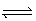 במצב שיווי משקל נמצא שריכוז ה- H2 שווה ל-0.0484 M, ריכוז ה- N2שווה ל-0.0161 M, וריכוז ה- NH3 שווה ל-0.295 M. מהו הריכוז ההתחלתי של אמוניה.א.  0.161 Mב. 0.228 Mג. 0.36 Mד. 0.327 Mשאלה 22נתונים קבועי שיווי המשקל לתגובות הבאות:4Cu(s) + O2(g) 2Cu2O(s); K12CuO(s) Cu2O(s) + ½ O2(g); K2ה- K למערכת שלהלן:2Cu(s) + O2(g) 2CuO(s)שווה ערך ל-:א. (K2)2/(K1)ב. (K1)(K2)1/2ג. (K2)½/(K1)ד. (K1)1/2/(K2) שאלה 23בוצעו שני ניסויים בטמפרטורות שונות עבור תגובת שיווי המשקל הבאה:N2O4(g) 2NO2(g)והתקבלו התוצאות הבאות:מה ניתן להסיק לגבי נתונים אלה.א. Kc > Kp  בכל הטמפרטורות.ב. התגובה אקסותרמית.ג. Kp = 1 at 55°Cד. קבוע שיווי המשקל גדל עם העלייה בטמפרטורה.שאלה 24לתמיסת  חומצה חלשה HA  בריכוז 0.10 M יש pH של 3.40  ב- 25°C.חשב את קבוע היינון של החומצה, Ka .א. 1.6 × 10–6ב. 4.0 × 10–4ג. 1.8 × 10–7ד. 3.4 × 10–5שאלה 25מהו ה- pH של תמיסת 0.24 M סודיום פרופיונט, NaC3H5O2  , ב- 25°C.(לחומצה פרופיונית , HC3H5O2, Ka = 1.3 × 10–5  ב- 25°C.)א. 6.34ב. 11.10ג. 7.66ד. 9.13שאלה 26מהו ה- pH של תמיסה המכילה 0.048 M HA ו- 0.0032 M NaA. (Ka = 4.1 × 10–6)א. 8.06ב. 4.21ג. 6.56ד. 7.76שאלה 27מהו ה- pH המתקבל מהוספת 20 מ"ל 0.10 M NaOH ל- 30 מ"ל 0.20 M HC2H3O2.(לחומצה אצטית , HC2H3O2, Ka = 1.8 × 10–5   ב- 25°C.)א. 10.2ב. 5.0ג. 2.7ד. 4.4שאלה 28חשב את המסה המולרית של חלבון אם המיסו 0.25 גרם ממנו במים לקבלת תמיסה בנפח של 180 מ"ל ולחץ אוסמוטי של 9.2 mmHg ב- 25°C.  (R = 0.0821 L · atm/(K · mol))א. 2.4 × 102 g/molב. 2.8 × 103 g/molג. 3.6 g/molד. 2.7 × 102 g/molשאלה 29נתונה התגובה הבאה:2C(s) + 2H2(g) → C2H4(g); ΔH° = 52.47 kJ; ΔS° = –53.5 J/K at 298 Kמהו קבוע שיווי המשקל ב- 298 K של תגובה זו.א. 1.0 × 10–12ב. 1.6 × 10–3ג. 9.8 × 1011ד. 6.4 × 10–10שאלה 30מהו E לתא האלקטרוכימי הבא ב- 25°C. נתון: E°cell = 0.460 VCu(s) | Cu2+(0.020M) || Ag+(0.16M) | Ag(s)א. 0.463 Vב. 0.282 Vג. 0.487 Vד. 0.467 Vבהצלחהמשך הבחינה: 3.5 שעות  מועד א, סמסטר אמועד הבחינה: 19.2.2017, יום אאפשר לקבל דפי טיוטה מהמשגיחים  התלמיד מביא לבחינה חומר עזר הכולל:        דפי סיכום, מערכה מחזורית ומחשבון.ExperimentInitial Rate (mol·L–1·h–1)[NO]0 (mol·L–1)[Cl2]0 (mol·L–1)12.210.250.25219.890.750.2536.630.250.75ניסויטמפרטורהמולים התחלתיים של N2O4מולים בשווי משקל של N2O4125°C1.000.815255°C1.000.500